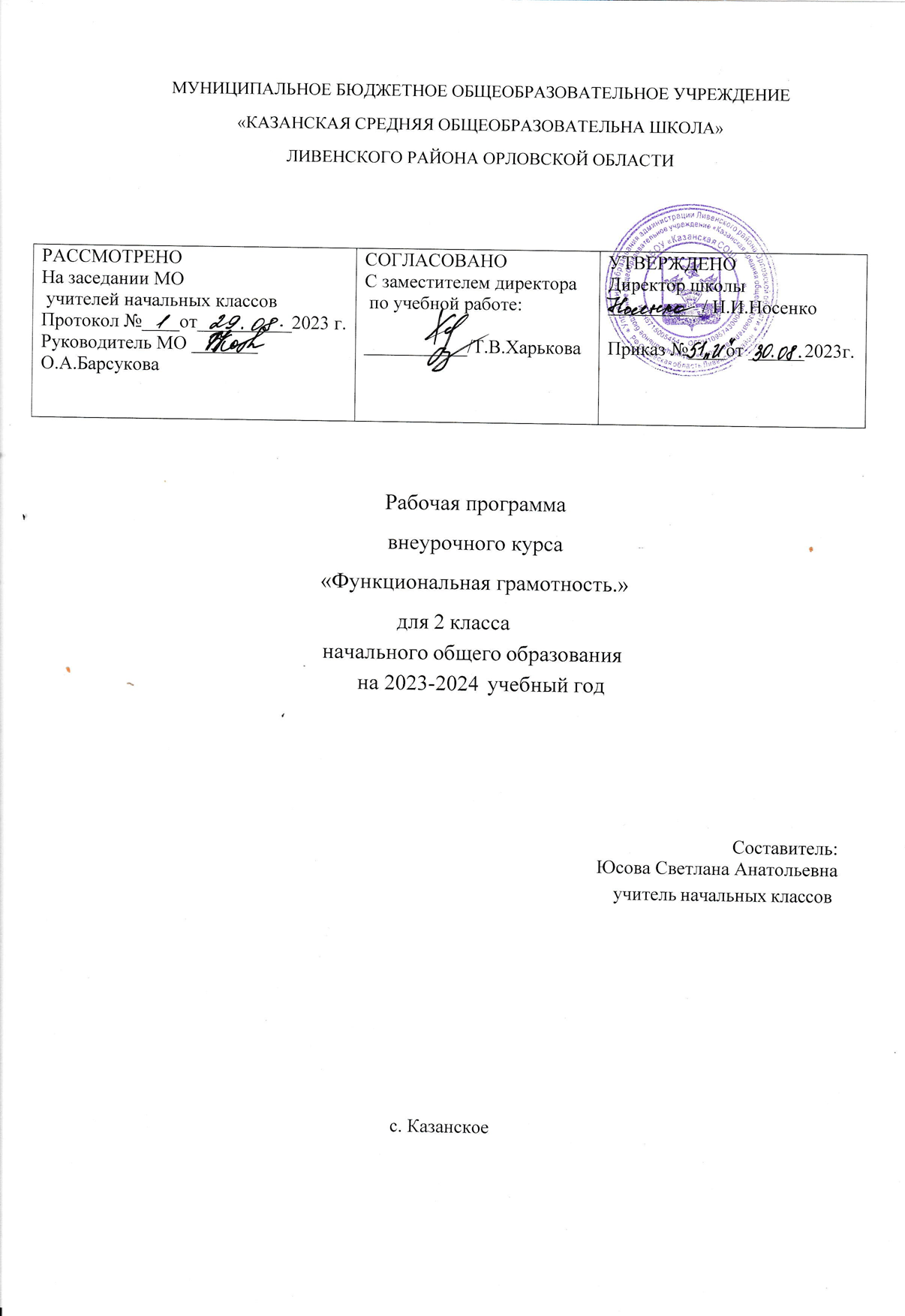 Пояснительная записка            Программа курса «В мире русского языка», реализуемая на уровне начального общего образования с 1 по 4 класс в рамках внеурочной деятельности по направлению «функциональная грамотность». Кроме того, приняты во внимание теоретические и практические подходы к формированию и оцениванию функциональной грамотности младших школьников, которая проявляется: В готовности успешно взаимодействовать с изменяющимся окружающим миром, в возможности решать различные (в том числе нестандартные) учебные и жизненные задачи, применять сформированные умения в разных видах деятельности; в способности строить социальные отношения в соответствии с нравственно-этическими ценностями социума, правилами партнёрства и сотрудничества.Поскольку существенное место в характеристике функциональной грамотности отводится интеллектуальной, эмоциональной, коммуникативной и рефлексивной готовности младшего школьника применять полученные знания в учебных и жизненных ситуациях, то одним из целевых приоритетов данного курса является обеспечение переноса приобретённых при изучении основного курса «Русского языка» предметных и метапредметных умений в новые ситуации, связанные с решением практических задач. Предлагаемый курс направлен на формирование у младших школьников, прежде всего, таких компонентов функциональной грамотности, как языковая (в том числе орфографическая) и коммуникативная, но при этом необходимо отметить и его потенциал в формировании читательской и информационной грамотности.Данный курс осуществляется в рамках внеурочной деятельности по направлению «функциональная грамотность». Общее количество часов: 135, из них в первом классе – 33 часа, во 2–4 классах – по 34 часа.Содержание курсаДля достижения заявленных целей при конструировании содержания курса были выделены следующие блоки: «Создаём книгу», «Слова и словари», «Решаем языковые задачи, ставим эксперимент», «Ищем ключ к разгадке тайн языка», «Пора действовать: проба пера». Выделение этих блоков позволяет обеспечить создание ситуаций, в которых младшие школьники будут использовать получаемые на уроках основного курса «Русского языка» теоретические знания и языковые умения в нестандартных ситуациях, совершенствовать свои коммуникативные умения.Содержание блока «Создаём книгу» связано с освоением приёмов создания различных по тематике мини-книг. В ходе создания мини-книг происходит включение младших школьников в продуктивную деятельность, направленную на создание творческого продукта, при этом тематика книг связана с теми дидактическими единицами, которые изучаются на уроках русского языка. Содержание блока «Слова и словари» связано как с обогащением опыта работы со словарями, так и с приобретением опыта создания собственных мини-словарей, выступающих как опора при выполнении учебных и практических заданий. Содержание блока «Решаем языковые задачи, ставим эксперимент» направлено на активизацию речемыслительных способностей школьников, на приобретение опыта решения лингвистических задач. Содержание блока «Ищем ключ к разгадке тайн языка» предоставляет возможность задуматься над теми проблемами, которые не обсуждались на уроках, но могут быть решены на факультативных занятиях с опорой на дополнительный языковой материал и помощь учителя. Блок «Пора действовать: проба пера» обеспечивает совершенствование устной и письменной речи младших школьников, направлен на развитие творчества в процессе создания текстов. Блоки «Создаём книгу» и «Пора действовать: проба пера» являются центральными.1 класс: период «Обучение грамоте» Блок «Создаём книгу» (9 часов) Приёмы создания и озвучивания книги «Истории в картинках»: составление рассказов в картинках; оформление личной страницы в книге «Истории в картинках»; составление устного рассказа с опорой на собственную страницу книги; подготовка к озвучиванию собственной страницы; презентация совместно созданной книги (классу, родителям, друзьям). Приёмы коллективного создания книги «Всему название дано»: распределение предложенных подписей на слова и предложения; соотнесение подписей (слова) и предметных рисунков; соотнесение подписей (предложения) и сюжетных рисунков; составление подписей и предложенных новых рисунков; иллюстрирование страниц книги в соответствии с подписями; восстановление из набора слов подписей под сюжетными рисунками; презентация созданной книги. Приёмы создания книги «О чём мне рассказала буква»: художественное оформление страницы книги, посвящённой выбранной букве – необычное изображение буквы (например, по типу «буквицы»); отражение ответов на вопросы: какие звуки умеет записывать эта буква; в каких словах живёт эта буква; запись самых любимых слов с этой буквой; запись предложения, все слова которого начинаются с этой буквы; презентация своей страницы.Блок «Слова и словари» (2 часа) Приёмы составления словаря «Слова, которые мы раньше не знали»: выявление слов, значение которых требует уточнения; иллюстрирование слов рисунками или написание очень краткого объяснения значения слова; подбор предложений с этими словами. Блок «Ищем ключ к разгадке тайн языка» (2 часа) Постановка и обсуждение проблемных вопросов, например: Всегда ли писали так, как мы пишем сейчас? Легко ли было понимать письма в рисунках? Почему было трудно читать берестяные грамоты? Как соотносятсязвуки и буквы в современном русском языке? Как слова живут в словаре? Зачем знать алфавит? Блок «Пора действовать: проба пера» (2 часа) Приёмы создания устного рассказа «Моя любимая игра»: выбор игры, о которой хочется рассказать; составление для одноклассника небольшого рассказа, в котором не называется игра, но рассказывается, как в неё играть; отгадывание игры, о которой рассказал одноклассник; подготовка с одноклассником совместного рассказа о двух играх для всего класса; презентация коротких рассказов.1 класс: систематический курс Блок «Создаём книгу» (6 часов) Приёмы создания ученической книги «Что умеют обозначать слова»: различение слов, называющих предметы, признаки предметов, действия предметов; создание странички «Слова умеют называть предметы»; создание странички «Слова умеют называть признаки предметов»; создание странички «Слова умеют называть действия предметов»; объединение страниц в общую книгу; презентация своей книги. Приёмы создания книги «Кто с кем говорит»: разметка предложенных диалогов; оформление странички с диалогом и иллюстрациями к нему (иллюстрации обязательно должны содержать изображение участников диалога); самостоятельный подбор диалогов из различных книг; оформление странички с подобранным диалогом; составление диалога в паре с одноклассником; совместное оформление странички; составление общей книги; презентация книги. Блок «Слова и словари» (4 часа) Алгоритм создания мини-словаря «Слова, которые мы раньше не знали»: выявление слов, значение которых требует уточнения; иллюстрирование слов рисунками или написание очень краткого объяснения значения слова; подбор предложений с этими словами.Приёмы создания личных словариков трудных слов «Я обязательно запомню, как писать эти слова»: внесение нескольких слов с орфограммой «Гласные после шипящих в сочетаниях жи, ши (в положении под ударением), ча, ща, чу, щу»; внесение нескольких слов с сочетаниями чк, чн; внесение нескольких слов с непроверяемыми гласными и согласными. Блок «Решаем языковые задачи, ставим эксперимент» (1 час) Приёмы решения несложных лингвистических задач, например: Когда звонкие согласные уступают место парным глухим согласным? Почему с непарными звонкими легче? Блок «Ищем ключ к разгадке тайн языка» (2 часа) Приёмы сравнения языковых единиц на примере сравнения шипящих звуков: Много ли общего у шипящих? А в чём отличие? Приёмы работы с проблемным вопросом: особенности ответа на проблемный вопрос. Примерные вопросы: Трудно ли из слов составить предложение? Можно ли из одних и тех же слов составить разные предложения? Блок «Пора действовать: проба пера» (3 часа) Приёмы создания коротких заметок для классной газеты на примере заметки «Самое интересное событие первого класса» для классной газеты «Наш интересный первый школьный год»: от первоначального замысла через черновик к финальному варианту заметки и её художественному оформлению; совместное оформление газеты.2 класс Блок «Создаём книгу» (10 часов) Приёмы создания книги «Зачем мы общаемся»: оформление странички с рисунком, на котором изображена ситуация общения; распределение подготовлённых страничек по главам книги «Рассказать о каком-то событии», «Что-то объяснить», «Помочь что-то представить» и др. Приёмы создания книги «Иллюстрированный словарь антонимов»: подготовка страницы к одной паре антонимов: объяснение значений слов с помощью рисунков или с помощью словарной статьи; составление нескольких предложений с выбранными словами; презентация своей страницы; составление общей книги. Приёмы создания книги «Словарь синонимов»: подготовка страницы с одним синонимическим рядом; составление предложений с каждым словом из ряда; поиск предложений, в которых невозможна синонимическая замена; презентация своей страницы; составление общей книги. Приёмы создания книги «Такие разные предложения!»: подготовка трёх страниц книги (на странице написано предложение и сделана иллюстрация к нему): страницы с повествовательным предложением, страница с вопросительным предложением, страница с побудительным предложением; составление общей книги по главам: «Наши повествовательные предложения», «Наши вопросительные предложения», «Наши побудительные предложения».Блок «Слова и словари» (6 часов) Приёмы работы с толковым словариком: найти в словарике пять указанных слов и выписать их значение. Составления словаря «Слова, которые мы раньше не знали»: выявление слов, значение которых требует уточнения; работа со словарной статьёй в толковом словаре, запись значения слова; подбор предложений с этими словами. Приёмы нахождения в словаре многозначных слов в процессе выполнения практической работы. Отработка алгоритма работы с личными словариками трудных слов «Я обязательно запомню, как писать эти слова»: запись и орфографический анализ нескольких слов с орфограммой «Проверяемые безударные гласные в корне слова»; запись и орфографический анализ нескольких слов с сочетаниями чт, щн, нч; запись и орфографический анализ нескольких слов с непроверяемыми гласными и согласными. Блок «Решаем языковые задачи, ставим эксперимент» (4 часа) Приёмы решения несложных лингвистических задач, например: Где поставить ударение: от «бéрега – берега́» до «дóроги дорóги»; Почему тебя могут не понять, если ты ошибёшься в месте ударения? Приёмы решения лингвистической задачи «Найди слово по описанию его звуковой формы». Решение языковых загадок: «Где поставить точку?»; «Слезать или слизать; посидеть или поседеть?»; «Слитно или раздельно: от «сухой – с ухой» до «несуразные вещи – несу разные вещи». Блок «Ищем ключ к разгадке тайн языка» (3 часа) Приёмы работы с проблемными вопросами. Проблемные вопросы: Только ли на русском языке говорят в России? Трудно ли из слов составить предложение? Можно ли из одних и тех же слов составить разные предложения? Могут ли слова в предложении подсказывать, какой знак поставить в конце предложения? Приёмы формулирования ответа на проблемный вопрос. Проблемный вопрос: Как доказать, что гусь гусенице не родственник?Приёмы практического поиска ответов на проблемные вопросы. Проблемные вопросы: «Как найти в предложении слово, которое нужно выделить логическим ударением? Как найти в вопросе слово, которое должно быть выделено логическим ударением, если известен ответ? Изменится ли ответ, если в вопросе логическим ударением будет выделено другое слово?» Блок «Пора действовать: проба пера» (9 часов) Приёмы рифмования. Составление рифмовок для лучшего запоминания места ударения в словах в соответствии с нормами современного русского литературного языка (из перечня слов, включённых в орфоэпический словарик учебника). Составление небольших диалогов с обязательным включением в них слов из орфоэпического словарика учебника, разыгрывание составленных диалогов. Восстановление деформированных текстов (прозаических и стихотворных) с пропуском синонимов и антонимов. Приёмы составления шуточных диалогов для классной газеты «И тут все засмеялись». Приёмы создания лингвистической сказки на примере орфографической сказки, например: «Как безударный звук в корне себе букву искал» / «Что случилось в царстве слов, когда пропал разделительный мягкий знак» / «Что произошло, когда все прописные буквы превратились в строчные» / «Что произошло, когда все стали писать так, как слышат».3 класс Блок «Создаём книгу» (9 часов)Приёмы создания книги «Интересные тексты-повествования»: подбор текста-повествования (стихотворного или прозаического); художественное оформление страницы с подобранным текстом-повествованием; презентация своей страницы, составление общей книги. Приёмы создания книги «Интересные тексты-описания»: подбор текста-описания (художественного или научно-познавательного); художественное оформление страницы с подобранным текстом-описанием; презентация своей страницы, составление общей книги. Приёмы создания книги «Интересные тексты-рассуждения»: подбор текста-рассуждения; художественное оформление страницы с подобранным текстом-рассуждением; презентация своей страницы, составление общей книги. Приёмы создания книги «Умеет ли плакать дождь и точно ли у бабушки золотые руки?»: подбор фрагментов текстов, в которых есть слова, употреблённые в переносном значении; художественное оформление страницы с подобранными фрагментами текстов с включением юмористических рисунков; презентация своей страницы, составление общей книги. Блок «Слова и словари» (3 часа) Приёмы составления словаря «Слова, которые мы раньше не знали»: выявление слов, значение которых требует уточнения; работа со словарной статьёй в толковом словаре, объяснение значения слова; подбор предложений с этими словами.Отработка алгоритма работы с личными словариками трудных слов «Я обязательно запомню, как писать эти слова»: запись и орфографический анализ нескольких слов с орфограммой «Непроизносимые согласные в корне слова»; запись и орфографический анализ нескольких слов с разделительным твёрдым знаком; запись и орфографический анализ нескольких слов с непроверяемыми гласными и согласными. Блок «Решаем языковые задачи, ставим эксперимент» (5 часов) Влияние ошибок разных видов на понимание текста (на практическом уровне) в процессе выполнения лингвистической задачи «Читаем текст с ошибками: любая ли ошибка приводит к непониманию?» Приёмы решения лингвистической задачи «Когда мягкий знак не мягкий?». Приёмы моделирования текстов, состоящих только из имён существительных; только из имён прилагательных; только из глаголов. Выявление текстообразующей роли слов разных частей речи. Лингвистическая игра «Следствие ведут опытные сыщики»: ищем правильный порядок предложений. Блок «Ищем ключ к разгадке тайн языка» (3 часа) Приёмы работы с проблемными вопросами. Проблемные вопросы: Отражается ли в языке история народа? Можно ли наблюдать за языком?Можно ли исследовать язык? Бывает ли такое, что слова перестают быть родственными? Блок «Пора действовать: проба пера» (12 часов) Приёмы составления фрагмента виртуальной экскурсии по залам Третьяковской галереи: составление устного рассказа по одной из предложенных репродукций картины; составление общей экскурсии по залу Третьяковской галереи; презентация подготовленной экскурсии. Отработка приёмов восстановления деформированных текстов (прозаических и стихотворных), с пропусками имён существительных, имён прилагательных, глаголов. Составление текста-описания для классной газеты «Догадайтесь: кто это? что это?»: в тексте описывается предмет или живое существо, но при этом не называется). Приёмы составления шуточных объявлений для классной газеты «В мире смешных объявлений». Приёмы создания лингвистической сказки на примере орфографической сказки, например: «Что случилось в царстве «Русский язык», когда у имён существительных пропали все окончания» / «Почему предлоги решили отдельно от имён существительных стоять».4 класс Блок «Создаём книгу» (9 часов) Приёмы создания книги «Иллюстрированный словарь фразеологизмов»: подготовка страниц в общую книгу – запись выбранного фразеологизма и его значения, шуточный рисунок к ситуации неправильного понимания значения фразеологизма, рисунок, передающий ситуацию, в которой уместно использовать данный фразеологизм, запись примеров предложений с данным фразеологизмом; презентация своих страниц; составление общей книги. Приёмы создания книги «Иллюстрированный словарь устаревших слов»: подготовка страниц в общую книгу – запись выбранного устаревшего слова и объяснение его значения, рисунок к слову, запись примеров предложений с данным устаревшим словом; презентация своих страниц; составление общей книги. Приёмы создания книги «Новые интересные тексты-повествования, тексты-описания, тексты-рассуждения»: подбор текста; художественное оформление страницы с подобранным текстом; выбор главы, где должен быть помещён текст (выбор между тремя главами «Тексты-повествования», «Тексты-описания», «Тексты-рассуждения»); презентация своей страницы, составление общей книги.Блок «Слова и словари» (3 часа) Составления словаря «Слова, которые мы раньше не знали»: выявление слов, значение которых требует уточнения; работа со словарной статьёй в толковом словаре, объяснение значения слова; подбор предложений с этими словами.Отработка алгоритма работы с личными словариками трудных слов «Я обязательно запомню, как писать эти слова»: запись и орфографический анализ нескольких слов с непроверяемыми гласными и согласными; запись и орфографический анализ нескольких имён существительных, в окончаниях которых допускались ошибки; запись и орфографический анализ нескольких имён прилагательных, в окончаниях которых допускались ошибки. Блок «Решаем языковые задачи, ставим эксперимент» (5 часов) Приёмы решения лингвистической задачи «Когда в глаголах мягкий знак не мягкий?». Лингвистическая игра «Следствие ведут опытные сыщики»: ищем лишние предложения. Приёмы создания текстов на основе схемы-модели (в схеме-модели у имён существительных и имён прилагательных отсутствуют окончания). Приёмы решения лингвистической задачи «Видели козлика Моли или козлика Моля?» Приёмы решения лингвистической задачи «Теплица и теплится: звучат одинаково, а пишутся?». Блок «Ищем ключ к разгадке тайн языка» (3 часа)Приёмы работы с проблемными вопросами. Проблемный вопрос: Можно ли экспериментировать с языком? Как рождаются нормы и правила языка? Можно ли разобрать по составу «несуществующие» слова (на примере отдельных моделей слов)? Как доказать, что у суффиксов есть значение? Можно ли по произношению понять, из какой области России приехал человек? Блок «Пора действовать: проба пера» (12 часов) Приёмы написания лингвистической заметки «История слова» в классную газету «Знакомые незнакомцы: история слов»: выбор слова; изучение истории происхождения выбранного слова; составление письменного мини-текста о слове; редактирование текста; оформление для размещения в газете; совместное оформление газеты. Приёмы написания текста-рассуждения для классного журнала «Почему это важно»: выбор тезиса, который будет доказываться (тематика любая, акцент на возможности доказательства важности использования того или иного предмета или выполнения того или иного действия); подбор аргументов; написание первичного текста-рассуждения; обсуждение текста с одноклассником, редактирование текста; написание окончательного варианта текста, оформление в виде страницы журнала. Приёмы создания текста письма незнакомому сверстнику, изучающему русский язык.Приёмы создания лингвистической сказки, например: «Что было, когда исчезли все распространённые предложения» / «Приключение запятой в царстве однородных членов предложения» / «Что было, когда из текстов были похищены все наречия».Приёмы корректирования текстов с учётом соблюдения точности, правильности речи.Формы организации занятий и виды деятельностиФорма организации: факультативный курс проводится в классе с использованием фронтальной, групповой, парной и индивидуальной работы.Некоторые занятия могут быть проведены в библиотеке школы, компьютерном классе (это позволит использовать компьютер при оформлении некоторых результатов выполнения заданий).Предметные результаты изучения факультативного курса: К концу первого класса обучающийся научится: 1) создавать страницы мини-книги в соответствии с предложенными приёмами; 2) использовать знание последовательности букв русского алфавита для упорядочения небольшого списка слов; 3) применять изученные правила правописания при записи небольшого собственного текста; 4) находить и исправлять ошибки на изученные правила, описки; 5) находить в тексте слова, значение которых требует уточнения; 6) составлять предложение из набора форм слов; 7) устно составлять текст по сюжетным картинкам и на основе наблюдений; 8) использовать приёмы решения несложных лингвистических задач; 9) создавать короткую заметку. К концу второго класса обучающийся научится: 1) осознавать язык как основное средство общения; 2) создавать страницы в мини-книги предложенной тематики; 3) выявлять в тексте случаи употребления многозначных слов, понимать их значения и уточнять значение по учебным словарям; 4) подбирать примеры употребления синонимов и антонимов; 5) распознавать слова, отвечающие на вопросы «кто?», «что?»; «что делать?», «что сделать?» «какой?», «какая?», «какое?», «какие?»; 6) применять изученные правила правописания при записи собственного текста небольшого объёма; 7) находить и исправлять ошибки на изученные правила, описки; 8) пользоваться толковым, орфографическим словарями; 9) создавать собственные мини-словарики; 10) составлять предложения из слов, устанавливая между ними смысловую связь по вопросам; 11) составлять текст из разрозненных предложений, частей текста; 12) составлять небольшие диалоги на заданную тему; 13) сочинять сказку с опорой на орфографический материал. К концу третьего класса обучающийся научится: 1) создавать страницы в мини-книги предложенной тематики; 2) распознавать слова, употреблённые в прямом и переносном значении (простые случаи); 3) определять значение слова в тексте; 4) уточнять значение слова с помощью толкового словаря; 5) определять вид предложения по цели высказывания; 6) применять изученные правила правописания при записи собственного текста; 7) находить и исправлять ошибки на изученные правила, описки; 8) подбирать тексты разных типов; 9) строить устное диалогическое и монологическое высказывание (3—5 предложений на определённую тему, по результатам наблюдений); 10) восстанавливать деформированный текст; 11) создавать фрагмент виртуальной экскурсии, включающий рассказ с опорой на репродукцию картины; 12) создавать небольшие устные и письменные тексты-объявления, включающие фрагменты текста-описания; 13) сочинять сказку с опорой на орфографический материал. К концу четвёртого класса обучающийся научится: 1) объяснять роль языка как основного средства общения; 2) выявлять в речи слова, значение которых требует уточнения, определять значение слова по контексту; 3) различать распространённые и нераспространённые предложения; 4) распознавать предложения с однородными членами; составлять предложения с однородными членами; использовать предложения с однородными членами в речи; 5) применять изученные правила правописания при записи собственного текста; 6) находить и исправлять орфографические и пунктуационные ошибки на изученные правила, описки; 7) осознавать ситуацию общения (с какой целью, с кем, где происходит общение); выбирать адекватные языковые средства в ситуации общения; 8) строить устное диалогическое и монологическое высказывание (4—6 предложений), соблюдая орфоэпические нормы, правильную интонацию, нормы речевого взаимодействия; 9) создавать небольшие устные и письменные тексты (3—5 предложений) для конкретной ситуации письменного общения (письма, объявления и др.); 10) корректировать деформированный текст; 11) писать (после предварительной подготовки) сочинения по заданным темам; 12) осуществлять поиск информации; 13) уточнять значение слова с помощью справочных изданий, в том числе из числа верифицированных электронных ресурсов, включённых в федеральный перечень. 14) сочинять лингвистическую сказку. Изучение факультативного курса способствует достижению ряда личностных результатов: 1) осознание языка как одной из главных духовно-нравственных ценностей народа; 2) становление ценностного отношения к русскому языку, отражающему историю и культуру страны; 3) стремление к самовыражению в искусстве слова; осознание важности русского языка как средства общения и самовыражения; 4) познавательный интерес к изучению русского языка, активность, инициативность, любознательность и самостоятельность в его познании; 5) соблюдение правил безопасного поиска в информационной среде дополнительной информации в процессе языкового образования; 6) бережное отношение к окружающим людям, проявляющееся в выборе приемлемых способов речевого самовыражения и соблюдении норм речевого этикета и правил общения; 7) первоначальные представления о системе языка как одной из составляющих целостной научной картины мира. Тематическое планирование 1 класс2 класс3 класс4 класс№ занятияБлок (раздел)Тема занятияКоличество часовПланируемые сроки1-3Период «Обучение грамоте» «Создаём книгу» (9 часов) «Истории в картинках» 305-19.09.234-6«Всему название дано» 326.09.2303,10.10.237-9«О чём мне рассказала буква» 317,24.10.2307.11.2310-11«Слова и словари» (2 часа) «Слова, которые мы раньше не знали» 214,21.11.2312-13«Ищем ключ к разгадке тайн языка» (2 часа) Разгадываем тайны письма 228.11.2305.12.2314-15«Пора действовать: проба пера» (2 часа) Составляем и слушаем устные рассказы «Моя любимая игра»212,19.12.2316-18Период «Изучение систематического курса» «Создаём книгу» (6 часов) «Что умеют обозначать слова» 326.12.2309,16.01.2419-21«Кто с кем говорит» 323,30.01.2406.02.2422-23«Слова и словари» (4 часа) Продолжаем создавать словарь «Слова, которые мы раньше не знали»  213,27.02.2424-25Создаём личные словарики трудных слов «Я обязательно запомню, как писать эти слова» 205,12.03.2426«Решаем языковые задачи, ставим эксперимент» (1 час) Задачи бывают не только в математике! 119.03.2427«Ищем ключ к разгадке тайн языка» (2 часа) Тайны шипящих звуков 102.04.2428Еще одна тайна: что определяет порядок слов в предложении 109.04.2429-31«Пора действовать: проба пера» (3 часа) Пишем заметку в газету класса «Самое интересное событие первого класса» 316-30.04.2432-33Резервные часы (2 часа) 207, 14.05.24№ занятияБлок (раздел)Тема занятияКоличество часовПланируемые сроки1-3«Создаём книгу» (10  часов)  «Зачем мы общаемся» 303-17.09.244-5 «Иллюстрированный словарь антонимов» 224.09.2401.10.246-8 «Словарь синонимов» 308-22.10.249-10 «Такие разные предложения!» 205,12.11.2411«Слова и словари» (6 часов) Работаем с толковым словарём 119.11.2412-13Составляем словарь «Слова, которые мы раньше не знали» 226.11.2403.12.2414Ищем в словаре многозначные слова 110.12.2415-16Создаём личные словарики трудных слов «Я обязательно запомню, как писать эти слова» 217,24.12.2417«Решаем языковые задачи, ставим эксперимент» (4 часа) Ставим эксперименты с ударением  114.01.2518Загадки слов: отгадай по описанию 121.01.2519-20Загадки орфографии 228.01.2504.02.2521-22«Ищем ключ к разгадке тайн языка» (3 часа) Учимся отвечать на сложные вопросы 211,18.02.2523Ищем в предложениях слова, которые нужно выделить логическим ударением 125.02.2524«Пора действовать: проба пера» (9 часов) Когда может пригодиться умение рифмовать 104.03.2525Составляем диалоги 111.03.2526Возвращаем синонимы и антонимы 118.03.2527-28Пишем шуточные диалоги для газеты класса «И тут все засмеялись» 201,08.04.2529-32Пишем сказки  415-29.04.2506.05.2533-34Резервные часы (2 часа) 213,20.05.25№ занятияБлок (раздел)Тема занятияКоличество часовПланируемые сроки1-2«Создаём книгу» (9  часов) «Интересные тексты-повествования» 202,09.09.253-4«Интересные тексты-описания» 216,23.09.255-6«Интересные тексты-рассуждения» 230.09.2507.10.257-9«Умеет ли плакать дождь и точно ли у бабушки золотые руки?» 314,21.10.2511.11.2510-11«Слова и словари» (3 часа) Составляем словарь «Слова, которые мы раньше не знали» 218,25.11.2512Создаём личные словарики трудных слов «Я обязательно запомню, как писать эти слова» 102.12.2513«Решаем языковые задачи, ставим эксперимент» (5 часов) Почему ошибки затрудняют понимание 109.12.2514-15Ставим эксперимент: могут ли быть тексты, в которых только одна часть речи? 216,23.12.2516Когда мягкий знак не мягкий? 113.01.2617Следствие ведут опытные «сыщики»: ищем правильный порядок предложений 120.01.2618-20«Ищем ключ к разгадке тайн языка» (3 часа) Учимся отвечать на сложные вопросы 327.01.2603,10.02.2621-24«Пора действовать: проба пера» (12 часов) Готовим и проводим виртуальные экскурсии по залам Третьяковской галереи 417,24.02.2603,10.03.2625-26Возвращаем в тексты пропавшие слова 217.03.2631.03.2627-28Пишем заметки для газеты класса «Догадайтесь: кто это? что это?» 207,14.04.2629-30Пишем шуточные объявления для газеты класса «В мире смешных объявлений» 221,28.04.2631-32Пишем сказки 205,12.05.2633-34Резервные часы (2 часа) 219,26.05.26№ занятияБлок (раздел)Тема занятияКоличество часовПланируемые сроки1-3«Создаём книгу» (9  часов) «Иллюстрированный словарь фразеологизмов» 301-15.09.264-6«Иллюстрированный словарь устаревших слов» 322,29.09.2606.10.267-9«Новые интересные тексты-повествования, тексты-описания, тексты-рассуждения»  313,20.10.2603.11.2610-11«Слова и словари» (3 часа) Составляем словарь «Слова, которые мы раньше не знали» 210,17.11.2612Создаём личные словарики трудных слов «Я обязательно запомню, как писать эти слова» 124.11.2613«Решаем языковые задачи, ставим эксперимент» (5 часов) Когда в глаголах мягкий знак не мягкий? 101.12.2614-15Решаем лингвистические задачи 208,15.12.2616Следствие ведут опытные «сыщики»: ищем лишние предложения 122.12.2617Ставим эксперимент: могут ли быть тексты, в которых у имён существительных и имён прилагательных отсутствуют окончания? 129.12.2618-20«Ищем ключ к разгадке тайн языка» (3 часа) Учимся отвечать на сложные вопросы 312-26..01.2721-22«Пора действовать: проба пера» (12 часов) Пишем заметки «История слова» для газеты класса «Знакомые незнакомцы: история слов» 202,09.02.2723-25Пишем текст-рассуждение для классного журнала «Почему это важно» 316.02.2702,09.03.2726-27Пишем письмо будущему другу 216,23.03.2728-30Работаем редакторами 306-20.04.2731-32Пишем сказки  227.04.2704.05.2733-34Резервные часы (2 часа) 211,18.05.27